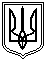 Миколаївська міська радаМиколаївського районуМиколаївської областіVIII скликанняПостійна комісія міської ради зпитань прав людини, дітей, сім'ї, законності, гласності, антикорупційної політики,місцевого самоврядування, депутатської діяльності та етикиПРОТОКОЛ № 14від 29.07.2021Засідання постійної комісії міської ради з питань прав людини, дітей, сім'ї, законності, гласності, антикорупційної політики,місцевого самоврядування, депутатської діяльності та етикиПрисутні депутати Миколаївської міської ради VIIІ скликання:Голова постійної комісії - Кісельова О.В. Секретар постійної комісії – Домбровська Т.М.Члени постійної комісії : Ільюк А.О., Мєдвєдєв О.Е., Павлович Є.В.,            Дробот Л.А.Відсутні члени комісії: - Запрошені та присутні: Волков А.С. – керуючий справами виконавчого комітету Миколаївської міської ради;Коваленко М.В. - депутат Миколаївської міської ради VIIІ скликання;Чайка В.В. - депутат Миколаївської міської ради VIIІ скликання;Бєлан В.М. – директор департаменту з надання адміністративних послуг Миколаївської міської ради;Мкртчян М.С. - начальник управління комунального майна Миколаївської міської ради;Юзвак Є.М. - заступник директора департаменту-начальник відділу правової експертизи та адміністративних питань юридичного департаменту Миколаївської міської ради;Пушкар О.А. – начальник управління апарату Миколаївської міської ради;Зоткін П.С. - депутат Миколаївської міської ради VII скликання;Стадник А. - представник Головного управління Державної служби України з надзвичайних ситуацій у Миколаївській області;Заявники;Представники ЗМІ та інші особи.ВНЕСЕННЯ (ВИЛУЧЕННЯ) ДО ПОРЯДКУ ДЕННОГО :1.5. Розгляд проєктів рішень міської ради «Про внесення зміни до рішень міської ради від 22.12.2016 №13/1 та від 06.04.2021 №17/12» (оновлено 27.07.2011),            файл s-dmg-004 та «Про внесення змін та доповнень до рішення міської ради від 23.02.2017 №16/32 «Про затвердження Положень про виконавчі органи Миколаївської міської ради» (зі змінами та доповненнями)» (оновлено 27.07.2021), файл s-dmg-005 (лист управління апарату Миколаївської міської ради від 29.07.2021 №516 за вх.№3221 від 29.07.2021).ВИСНОВОК:Включити до порядку денного засідання постійної комісії дане звернення.ГОЛОСУВАЛИ: «за» – 5, «проти» – 0, «утримались» – 0.Примітка: депутат Миколаївської міської ради Мєдвєдєв О.Е. був відсутній підчас голосування даного питання.3.2. Звернення ФОП Костенко Н.В. від 23.07.2021 щодо допомоги у вирішення питання про продовження договору оренди земельної ділянки, на якій знаходиться МАФ по вул. Лазурна біля буд.29д.ВИСНОВОК:Включити до порядку денного засідання постійної комісії дане звернення.ГОЛОСУВАЛИ: «за» – 4, «проти» – 0, «утримались» – 0.Примітка: депутати Миколаївської міської ради Ільюк А.А., Мєдвєдєв О.Е. були відсутні підчас голосування даного питання.3.3. Звернення голови Ініціативної групи по створенню ОСН Намивський квартал Зоткіна П.С. від 27.07.2021 №3165 щодо включення до порядку денного комісії, обговорення та надання рекомендацій стосовно проєкту рішення міської ради «Про виключення окремих лотів з переліку земельних ділянок комунальної власності, право оренди на які виставляється на земельні торги окремими лотами.ВИСНОВОК:Включити до порядку денного засідання постійної комісії дане звернення.ГОЛОСУВАЛИ: «за» – 4, «проти» – 0, «утримались» – 0.Примітка: депутати Миколаївської міської ради Ільюк А.А., Мєдвєдєв О.Е. були відсутні підчас голосування даного питання.3.4. Скарга Потєхи О.В. від 27.07.2021 №3163 щодо розгляду дій посадових осіб Миколаївської ради: Петрова А.Л., Єрмолаєва А.В., Плужника О., які свідомо, обізнано, павмисно, у відповідь на скаргу від 05.05.2021 та під час її розгляду приховали ряд фактів під час проведення службового розслідування ДНЗ № 148.ВИСНОВОК:Включити до порядку денного засідання постійної комісії дане звернення.ГОЛОСУВАЛИ: «за» – 4, «проти» – 0, «утримались» – 1 (Ільюк А.А.).Примітка: депутат Миколаївської міської ради Мєдвєдєв О.Е. був відсутній підчас голосування даного питання.Затвердження порядку денного постійної комісії міської ради з питань прав людини, дітей, сім'ї, законності, гласності, антикорупційної політики, місцевого самоврядування, депутатської  діяльності та етики з урахуванням доданих правок та питань.ВИСНОВОК:Затвердити порядок денний постійної комісії міської ради з питань прав людини, дітей, сім'ї, законності, гласності, антикорупційної політики, місцевого самоврядування, депутатської  діяльності та етики з урахуванням включених питань;ГОЛОСУВАЛИ: «за» – 5, «проти» – 0, «утримались» – 0.Примітка: депутат Миколаївської міської ради Мєдвєдєв О.Е. був відсутній під час голосування.РОЗГЛЯНУЛИ :РОЗДІЛ 1 Організаційні питання діяльності Миколаївської міської ради1.1. Розгляд проєкту рішення міської ради «Про скасування рішень виконавчого комітету Миколаївської міської ради від 26.05.2021 №№390, 391, 392, 393, 394, 395, 396, 397, 398, 399, 400, 401, 402», файл s-gs-048, відповідно до частини 26 статті 30 Регламенту Миколаївської міської ради (лист управління апарату Миколаївської міської ради від 09.07.2021 №450 за вх.№2918 від 09.07.2021).ВИСНОВОК:Проєкт рішення міської ради «Про скасування рішень виконавчого комітету Миколаївської міської ради від 26.05.2021 №№390, 391, 392, 393, 394, 395, 396, 397, 398, 399, 400, 401, 402», файл s-gs-048 прийняти до відома.ГОЛОСУВАЛИ: «за» – 5, «проти» – 0, «утримались» – 0.Примітка: депутат Миколаївської міської ради Мєдвєдєв О.Е. був відсутній під час голосування.1.2. Розгляд проєкту рішення міської ради «Про внесення змін до рішення міської ради від 24.12.2020 №2/35 «Про затвердження Регламенту Миколаївської міської ради VIII скликання» (файл s-gs-034) відповідно до частини 26 статті 30 Регламенту Миколаївської міської ради (лист управління апарату Миколаївської міської ради від 14.07.2021 №457 за вх.№2977 від 14.07.2021).ВИСНОВОК:Розгляд проєкту рішення міської ради «Про внесення змін до рішення міської ради від 24.12.2020 №2/35 «Про затвердження Регламенту Миколаївської міської ради VIII скликання» (файл s-gs-034) перенести на наступне засідання постійної комісії.ГОЛОСУВАЛИ: «за» – 5, «проти» – 0, «утримались» – 0.Примітка: депутат Миколаївської міської ради Мєдвєдєв О.Е. був відсутній під час голосування.1.3. Розгляд проєкту регуляторного акту – проєкт рішення міської ради «Про встановлення обмеження щодо продажу та споживання пива (крім безалкогольного), алкогольних, слабоалкогольних напоїв, вин столових в м.Миколаєві» (файл s-gs-047) відповідно до частини 11 статті 25 Регламенту Миколаївської міської ради (лист управління апарату Миколаївської міської ради від 19.07.2021 №472 за вх.№3011 від 19.07.2021).СЛУХАЛИ: Коваленка М.В., депутата Миколаївської міської ради VIIІ скликання, який зазначив, що проєкт рішення підготовлено з метою збереження та зміцнення здоров’я населення, захисту від негативних наслідків споживання алкогольних напоїв, мінімізації соціального, економічного впливу алкоголізму на суспільство, дотримання правил додержання тиші та захисту населення від шкідливого впливу шуму в нічний час доби, а також зниження рівня злочинності шляхом проведення заходів з обмеження продажу алкогольних, слабоалкогольних напоїв та пива на території міста Миколаєва. Дана сфера правовідносин регулюється Конституцією України, Кодексом України про адміністративні правопорушення, законами України «Про місцеве самоврядування в Україні», «Про благоустрій населених пунктів», «Про державне регулювання виробництва і обігу спирту етилового, коньячного і плодового, алкогольних напоїв, тютюнових виробів, рідин, що використовуються в електронних сигаретах, та пального», «Про засади державної регуляторної політики у сфері господарської діяльності», «Про внесення змін до деяких законодавчих актів України щодо надання органам місцевого самоврядування повноважень встановлювати обмеження продажу пива (крім безалкогольного), алкогольних, слабоалкогольних напоїв, вин столових».Повідомив, що на даний час, зважаючи на ситуацію в країні, споживання алкоголю та його реалізація в Україні характеризується високим рівнем, що в результаті призводить до збільшення негативних наслідків. Саме тому існує нагальна необхідність вжиття заходів, спрямованих на подолання зазначеної соціальної проблеми. Тому, одним з таких заходів є обмеження продажу пива (крім безалкогольного), алкогольних, слабоалкогольних напоїв, вин столових: з 22.00 год. до 10.00 год. у стаціонарних об'єктах торгівлі, малих архітектурних формах та тимчасових спорудах торговельного, побутового, соціально-культурного чи іншого призначення, окрім закладів ресторанного господарства (кафе, бари, заклади громадського харчування, ресторани тощо); в об’єктах торгівлі, які розміщенні на відстані менше, ніж 50 метрів від територій дошкільних, загальноосвітніх навчальних закладів та спортивних шкіл. Прийняття та реалізація даного проєкту рішення дозволить зменшити обсяги вживання алкогольних, слабоалкогольних напоїв та пива, що сприятиме зростанню позитивного впливу на суспільство, а саме знизить рівень злочинності, захворюваності та смертності, збільшить тривалість життя населення, забезпечить гідне ставлення до здоров’я людини як до найвищої соціальної цінності.Проєкт рішення підготовлено з метою збереження та зміцнення здоров’я населення, захисту від негативних наслідків споживання алкогольних напоїв, мінімізації соціального, економічного впливу алкоголізму на суспільство, дотримання правил додержання тиші в населених пунктах і громадських місцях та захисту населення від шкідливого впливу шуму, а також зниження рівня злочинності шляхом проведення заходів з обмеження продажу алкогольних, слабоалкогольних напоїв та пива на території м. Миколаєва.В обговоренні питання приймали участь всі члени постійної комісії.ВИСНОВОК:Проєкт регуляторного акту – проєкт рішення міської ради «Про встановлення обмеження щодо продажу та споживання пива (крім безалкогольного), алкогольних, слабоалкогольних напоїв, вин столових в м.Миколаєві» (файл s-gs-047) розглянуто;Підтримати проєкт регуляторного акту – проєкт рішення міської ради «Про встановлення обмеження щодо продажу та споживання пива (крім безалкогольного), алкогольних, слабоалкогольних напоїв, вин столових в м.Миколаєві» (файл s-gs-047);ГОЛОСУВАЛИ: «за» – 2 (Кісельова О.В.,Павлович Є.В ) Т.М.), «проти» – 0, «утримались» – 4 (Ільюк А.А., Мєдвєдєв О.Е., Домбровська.,  Дробот Л.А.,.).Юридичному департаменту Миколаївської міської ради підготувати до проєкту регуляторного акту – проєкту рішення міської ради «Про встановлення обмеження щодо продажу та споживання пива (крім безалкогольного), алкогольних, слабоалкогольних напоїв, вин столових в м.Миколаєві» (файл s-gs-047) експертний висновок, надати його розробнику та до постійної комісії;ГОЛОСУВАЛИ: «за» – 6, «проти» – 0, «утримались» – 0.1.4. Розгляд проєкту рішення міської ради «Про внесення змін до персонального складу виконавчого комітету Миколаївської міської ради» (файл s-gs-052) відповідно до частини 11 статті 25 Регламенту Миколаївської міської ради (лист управління апарату Миколаївської міської ради від 22.07.2021 №493 за вх.№3076 від 22.07.2021).Доповідач: Дробот Л.А., депутат Миколаївської міської ради VIII скликання, яка повідомила, що необхідність внесення змін та доповнень до рішення Миколаївської міської ради від 24.12.2020 № 2/34 «Про виконавчий комітет Миколаївської міської ради» обумовлено необхідністю у зміні персонального складу через особисті обставини, що не дозволяють окремим членами виконавчого комітету Миколаївської міської ради продовжувати працювати у складі органу.ВИСНОВОК:Підтримати проєкт рішення міської ради «Про внесення змін до персонального складу виконавчого комітету Миколаївської міської ради» (файл s-gs-052).ГОЛОСУВАЛИ: «за» – 3 (Кісельова О.В., Домбровська Т.М., Дробот Л.А.), «проти» – 0, «утримались» – 3 (Ільюк А.А., Мєдвєдєв О.Е., Павлович Є.В.).Юридичному департаменту Миколаївської міської ради надати правову оцінку проєкту рішення міської ради «Про внесення змін до персонального складу виконавчого комітету Миколаївської міської ради» (файл s-gs-052) та доповісти на наступному засіданні.ГОЛОСУВАЛИ: «за» – 5, «проти» – 0, «утримались» – 1 (Павлович Є.В.).1.5. Розгляд проєктів рішень міської ради «Про внесення зміни до рішень міської ради від 22.12.2016 №13/1 та від 06.04.2021 №17/12» (оновлено 27.07.2011),            файл s-dmg-004 та «Про внесення змін та доповнень до рішення міської ради від 23.02.2017 №16/32 «Про затвердження Положень про виконавчі органи Миколаївської міської ради» (зі змінами та доповненнями)» (оновлено 27.07.2021), файл s-dmg-005 (лист управління апарату Миколаївської міської ради від 29.07.2021 №516 за вх.№3221 від 29.07.2021).СЛУХАЛИ:Волкова А.С., керуючого справами виконавчого комітету Миколаївської міської ради, який повідомив, що проєкт рішення розроблено з метою проведення оптимізації внутрішньої структури виконавчих органів Миколаївської міської ради на підставі проведеного аналізу його чинної структури, а також із врахуванням навантаження на структурні підрозділи. Основні положення проекту рішення: відповідно до чинного законодавства міська рада вносить зміни до рішень міської ради від 22.12.2016 №13/1 та від 06.04.2017 №17/12 шляхом ліквідації департаменту міського голови Миколаївської міської ради та передачі частини його повноважень до департаменту внутрішньої політики Миколаївської міської ради; створення управління адміністративно-господарської діяльності Миколаївської міської ради шляхом об’єднання ряду виконавчих органів Миколаївської міської ради, а саме: відділу бухгалтерського обліку Миколаївської міської ради, господарсько-експлуатаційного відділу Миколаївської міської ради, технічно-транспортного відділу Миколаївської міської ради, відділу моніторингової та аналітичної роботи департаменту міського голови Миколаївської міської ради, архівного відділу Миколаївської міської ради та відділу інформації та використання документів ліквідованих установ (трудовий архів) Миколаївської міської ради шляхом їх об’єднання.Правовими підставами для прийняття проєкту рішення є пункт 5 частини 1 статті 26 та стаття 59 Закону України «Про місцеве самоврядування в Україні», якими встановлено виключне право міської ради на пленарних засіданнях вирішувати питання в тому числі затвердження структури виконавчих органів ради, загальної чисельності апарату ради та її виконавчих органів відповідно до типових штатів, затверджених Кабінетом Міністрів України, витрат на їх утримання, а також приймати в межах своїх повноважень нормативні та інші акти у формі рішень.Домбровську Т.М., яка запропонувала розглядати запропоновані зміни до структури виконавчих органів Миколаївської міської ради в рамках і під час розгляду проекту рішення про зміни структури виконавчих органів Миколаївської міської ради в цілому. В обговоренні питання приймали участь всі члени постійної комісії.ВИСНОВОК:Звернутися до міського голови Сєнкевича О.Ф. щодо розгляду пропозицій та необхідності підготовки проєкту рішення міської ради стосовно оптимізації штатної чисельності структури виконавчих органів Миколаївської міської ради до 20.10.2021 в зв’язку із плановою   підготовкою проекту рішення про бюджет 2022 в якому повинні бути враховані і зміни по структурі. Врахувати пропозиції в т.ч  двох  робочих  груп  які саме і займаються  напрацюванням змін до структури виконавчих органів.ГОЛОСУВАЛИ: «за» – 4, «проти» – 0, «утримались» – 1 (Павлович Є.В.).Примітка: депутат Миколаївської міської ради Дробот Л.А. була відсутня під час голосування.Підтримати «Про внесення зміни до рішень міської ради від 22.12.2016 №13/1 та від 06.04.2021 №17/12» (оновлено 27.07.2011), файл s-dmg-004ГОЛОСУВАЛИ: «за» – 2 (Кісельова О.В., Павлович Є.В.),                                        «проти» – 1 (Мєдвєдєв О.Е.), «утримались» – 2 (Домбровська Т.М., Ільюк А.А.).Примітка: депутат Миколаївської міської ради Дробот Л.А. була відсутня під час голосування.РОЗДІЛ 2 Розгляд звернень відділів, управлінь виконкому, департаментів, адміністрацій районів та інших установ міста.Питання порядку денного п.2.1. – п.2.4. розглянуто спільно.2.1. Інформація департаменту з надання адміністративних послуг Миколаївської міської ради від 02.07.2021 вих. № 26047/19.04.01-17/21-2 щодо недотримання строків надання адміністративних послуг департаментом архітектури та містобудування Миколаївської міської ради станом на 01.07.2021. 2.2. Інформація департаменту з надання адміністративних послуг Миколаївської міської ради від 02.07.2021 вих. № 26045/19.04.01-17/21-2 щодо недотримання строків надання адміністративних послуг управлінням комунального майна Миколаївської міської ради станом на 01.07.2021. 2.3. Інформація департаменту з надання адміністративних послуг Миколаївської міської ради від 02.07.2021 вих. № 26053/19.04.01-17/21-2 щодо недотримання строків надання адміністративних послуг управлінням земельних ресурсів Миколаївської міської ради станом на 01.07.2021 про відведення земельних ділянок військовослужбовцям, що є учасниками антитерористичної операції та членам сімей загиблих учасників антитерористичної операції.2.4. Інформація департаменту з надання адміністративних послуг Миколаївської міської ради від 05.07.2021 вих. № 26124/19.04.01-17/21-2 щодо недотримання строків надання адміністративних послуг управлінням земельних ресурсів Миколаївської міської ради станом на 01.07.2021.СЛУХАЛИ: Бєлана В.М., директора департаменту з надання адміністративних послуг Миколаївської міської ради з питання порушення та недотримання строків надання адміністративних послуг виконавчими органами Миколаївської міської ради.ВИСНОВОК:Заступнику міського голови Андрієнку Ю.Г., повторно, провести робочу нараду з департаментом архітектури та містобудування Миколаївської міської ради, управлінням земельних ресурсів Миколаївської міської ради, департаментом з надання адміністративних послуг Миколаївської міської ради та департаментом внутрішнього фінансового контролю, нагляду та протидії корупції Миколаївської міської ради для вирішення питання недотримання строків надання адміністративних послуг виконавчими органами Миколаївської міської ради. Додатково, повідомити через управління апарату ради, про місце і час наради із обов’язковим запрошенням представників комісії;Юридичному департаменту Миколаївської міської ради та департаменту з надання адміністративних послуг Миколаївської міської ради та департаментом внутрішнього фінансового контролю, нагляду та протидії корупції Миколаївської міської ради надати до постійної комісії інформацію щодо можливості застосування заходів адміністративного впливу до порушників строків надання адміністративних послуг виконавчими органами Миколаївської міської ради.ГОЛОСУВАЛИ: «за» – 6, «проти» – 0, «утримались» – 0.2.5. Запрошення керівника ТОВ «Редакція газети «Вечерний Николаев», начальника управління комунального майна Миколаївської міської ради та директора департаменту міського голови щодо розгляду звернення ТОВ «Редакція газети «Вечерний Николаев» від 26.02.2021 №12 та від 11.05.2021 за вх.№2097 щодо невиконання виконавчими органами Миколаївської міської ради Закону України «Про формування державних і комунальних друкованих засобів масової інформації» та рішення міської ради від 14.06.2021 №5/15 «Про реформування друкованого засобу масової інформації «Вечерний Николаев» та редакції газети Миколаївської міської ради «Вечерний Николаев», засновниками яких є Миколаївська міська рада» (на виконання висновку постійної комісії №12 від 23.06.2021).СЛУХАЛИ:Мкртчяна М.С., начальника управління комунального майна Миколаївської міської ради щодо приміщення, яке займає ТОВ «Редакція газети «Вечерний Николаев».ВИСНОВОК:Управлінню комунального майна Миколаївської міської ради надати до постійної комісії письмову інформацію з порушеного питання (період договорів, умови договору та наявну ситуації при користуванні приміщенням ТОВ «Редакція газети «Вечерний Николаев»;Окремо, при розгляді питання виникла пропозиція депутата                        Мєдвєдєва О.Е. щодо звернення до Секретаря міської ради Фалька Д.В. про необхідність наявності окремого приміщення для роботи депутатів та їх помічників у будівлі Миколаївської міської ради для забезпечення організації діяльності депутатів міської ради (депутатських груп, фракцій).ГОЛОСУВАЛИ: «за» – 5, «проти» – 0, «утримались» – 1 (Павлович Є.В.).2.6. Запрошення директора департаменту внутрішнього фінансового контролю, нагляду та протидії корупції Миколаївської міської ради для відпрацювання певних напрямків роботи спільно з постійною комісією (на виконання висновку постійної комісії №12 від 23.06.2021).ВИСНОВОК:Розгляд питання перенесено (в зв’язку із неявкою). Запрошено  на наступне засідання постійної комісії.ГОЛОСУВАЛИ: «за» – 6, «проти» – 0, «утримались» – 0.2.7. Лист Головного управління Державної служби України з надзвичайних ситуацій у Миколаївській області від 13.07.2021 №5907-4597/03.02 за вх.№2957 від 13.07.2021 щодо сприяння у вирішення питання стосовно заперечення  будівництва 16-ти поверхового житлового будинку у мкр. Намив у зв’язку з відсутність аварійно-рятувального підрозділу у районі виїзду (до 3 км).СЛУХАЛИ:Стадника А., представника Головного управління Державної служби України з надзвичайних ситуацій у Миколаївській області, який інформував, що відповідне будівництво16-ти поверхового житлового будинку у мкр. Намив заплановано з порушенням вимог п, 15.1.3 ДБН Б.2.2-12:2019 та п. 5.1 ДСТУ 8767:2018 у зв'язку з відсутністю аварійно-рятувального підрозділу (частини) у районі виїзду (до З км). Передбачене будівництво пожежного депо в мікрорайоні «Ліски-2» протягом багатьох років так і не розпочато, незважаючи на збільшення на відповідній сельбищній території міста кількості будинків підвищеної поверховості та потенційно небезпечних об’єктів.Окремо зазначив, що особливу небезпеку несуть у собі будинки підвищеної поверховості через незадовільний стан систем пожежогасіння, димовидалення і наявність інших порушень вимог пожежної безпеки. Під час проведення оперативно-рятувальних робіт у багатоповерхових будинках обов'язково залучається спеціальна пожежна техніка для рятування людей з висоти. Головним управлінням спрямовано низку листів до посадових осіб Миколаївської міської територіальної громади про необхідність придбання для Миколаївського гарнізону спеціальної пожежної техніки з висотою підіймання не менше ніж 50 метрів, однак відповідний автомобіль відсутній.Відсутність розрахункової кількості пожежно-рятувальних підрозділів (частин) і необхідної спеціальної пожежної техніки значно впливають на оперативність наявних пожежних підрозділів, що за певних обставин може призвести до загибелі людей.Звернувся з проханням сприяти у вирішенні наведених питань для забезпечення конституційних прав мешканців міста на безпеку.В обговоренні питання приймали участь всі члени постійної комісії.ВИСНОВОК:Звернутися до заступника міського голови Андрієнка Ю.Г., першого заступника міського голови Лукова В.Д. із залученням департаменту архітектури та містобудування Миколаївської міської ради, управління земельних ресурсів Миколаївської міської ради щодо вивчення питання стосовно будівництва пожежного депо в мікрорайоні «Ліски-2» та надати свої пропозиції (узагальнену інформацію);При наявності земельної ділянки під будівництво пожежного депо в мікрорайоні «Ліски-2», управлінню земельних ресурсів Миколаївської міської ради вжити необхідних заходів щодо формування земельної ділянки під дане будівництво;ГОЛОСУВАЛИ: «за» – 6, «проти» – 0, «утримались» – 0.РОЗДІЛ  3 Розгляд звернень юридичних та фізичних осіб до постійної комісії міської ради 3.1. Звернення голови Миколаївської міської громадської організації «Спадщина» Купрієвич І.М. від 13.07.2021 №2963 щодо забезпечення права на відпочинок та оздоровлення шляхом благоустрою парку «Богоявленський» для забезпечення відпочинку громадянам різного віку та будь-який смак.СЛУХАЛИ:Купрієвич І.М., голову Миколаївської міської громадської організації «Спадщина», яка повідомила, що рішенням Миколаївської міської ради від 25.10.2007 № 17/11 «Про взяття за основу переліку об’єктів зеленого господарства, віднесених до територій рекреаційного призначення м.Миколаєва» парк «Молодіжний», орієнтовною площею 25 га було віднесено до територій рекреаційного призначення. Рішенням Миколаївської міської ради від 20.10.2011 № 10/5 «Про комплексне вирішення питання парку «Молодіжний» парк перейменовано на «Богоявленський».Рішенням Миколаївської міської ради від 05.07.2012 № 18/11 затверджено проект землеустрою щодо організації та встановлення меж території рекреаційного призначення парку «Богоявленський», розташованого по пр.Жовтневий, вул.Торгові, вул.Фонтанній, вул.Марії Ульянової, у районі мосту в Корабельному районі міста Миколаєва. Площа - 104007 кв.м. Обмеження: на частину території, площею 2120 кв.м., за кодом 01.06.23-«інші обмеження» (охоронна зона вздовж ліній комунікацій); площею 3088 кв.м., за кодом 01.06.23 - «інші обмеження» (охоронна зона вздовж ліній комунікацій); площею 1264 кв.м., за кодом 01.06.23 - «інші обмеження» (охоронна зона вздовж ліній комунікацій); площею 38858 кв.м., за кодом 01.05.02 - водоохоронна зона прибережних захисних смуг вздовж річок: по 25 м від кожного краю берега (крутизна схилу більше З градусів, тому мінімальна ширина прибережної захисної смуги подвоюється) відповідно до п.п. «а» п.2 СТ.60 ЗКУ.В 2013 році на замовлення Департаменту ЖКГ ММР було проведено обстеження, інженерно- геологічні вишукування та підготовлено рекомендації щодо надання статусу гідрологічної пам’ятки природи джерелу на території парку «Богоявленський». Рекомендовано створити об’єкт природо-заповідного фонду - гідрологічну пам’ятку природи - джерело на території парку, про що виконкомом ММР було направлено лист до Міністерства від 09.01.2015. У відповідь Міністерство екології та природних ресурсів листом від 02.02.2015 № 5/1-9/1048-15 погодило створення об’єкта ПЗФ та просить Миколаївську облдержадміністрацію разом з виконкомом ММР підготувати матеріали проекту оголошення джерела на території міського парку «Богоявленський» (Богоявленського джерела гідрологічною пам’яткою природи місцевого значення (встановити площу і межі, необхідні для збереження джерела, нанести їх на картосхемі, розробити рекомендації щодо поліпшення якості води в джерелі, отримати погодження міської ради) та подати до Миколаївської обласної ради для прийняття відповідного рішення.Рішенням ММР від 04.04.2013 № 27/16 «Про затвердження переліку об’єктів зеленого господарства, віднесених до територій рекреаційного призначення в м.Миколаєві» затверджений такий перелік, де парк «Богоявленський» площею 104007 кв.м. закріплений за Адміністрацією Корабельного району.Станом на 2021 рік ММР не приймалось рішення про створення КП «Парк культури та відпочинку «Богоявленський» та затвердження його положення (статуту) (відповідь ММР на запит ГО «Спадщина» № 12 від 01.06.2021).01.04.2021 Державною екологічною інспекцією Південно-Західного округу (Миколаївська та Одеська області) спільно з департаментом ЖКГ ММР проведено комісійне обстеження парку «Богоявленський» (пр.Богоявленський, вул.Торгова, вул.Фонтанна, вул.Клечова балка, у районі мосту в Корабельному р-ні), за результатами якого встановлено, що більшість території парку (площа 59 528 кв.м.) засипана товстим шаром ґрунту (глини) та будівельними відходами.Інспекцією проведено розрахунок розміру шкоди, заподіяної внаслідок використання не за призначенням парку «Богоявленський» (складування матеріалів) складає 2 262 064 гри. За заявою Інспекції про злочин за ст.356 ККУ до ГУ Національної поліції в Миколаївській області, слідчим відділом відділення поліції № З Миколаївського районного управління ГУНП в Миколаївській області розпочато кримінальне провадження за фактом забруднення земель. Досудове розслідування триває, штрафні санкції застосовані не були, кошти до бюджету не сплачувалися.В Департаменті ЖКГ ММР відсутні кошти на відновлення газону і дерев на території парку. При формуванні бюджету на 2022 рік передбачається формування коштів на заходи з благоустрою території парку (відповідь на запит № 5 від 30.04.2021).З урахуванням вище викладеного, з метою забезпечення місцевим мешканцям різного віку реалізувати право на відпочинок та оздоровлення на території парку, звернулася до членів постійної комісії в упорядкування унікального місця для оздоровлення мешканців міста, зі збереженням його природності:1)	впорядкуванню питання цільового фінансування благоустрою парку за раніше розробленими проектами - переможцями конкурсів;2)	оголошенню джерела на території міського парку «Богоявленський» («Богоявленського джерела») гідрологічною пам’яткою природи місцевого значення;3)	кінцевому вирішенню питання щодо інвентаризації зелених насаджень на території Корабельного району (зокрема, Богоявленського парку), встановленню та нанесенню на картосхему департаментом ЖКГ ММР площі та меж, необхідних для збереження  «Богоявленського джерела»;4)	сприяння прийняттю рішення про створення КУ «Парк культури та відпочинку «Богоявленський» та затвердження його положення (статуту);5)	сприяння в ГУ ДГК в Миколаївській області державній реєстрації земельної ділянки з визначенням меж території рекреаційного призначення парку «Богоявленський» з реєстрацією обмежень у її використанні;6)	зобов’язати Департамент ЖКГ ММР відзвітувати перед депутатами ММР з приводу вжитих заходів по нівелюванню завданої екології шкоди внаслідок суцільного висипання товстого шару глини в 2021 році на родючий шар ґрунту парку та запланованих рекреаційних заходів;7)	попередити Департамент ЖКГ ММР та адміністрацію Корабельного району м. Миколаєва щодо недопущення самоуправних дій «ініціативних груп громадян» (накшталт, домовленостей з мережею магазинів «Епіцентр» про вивезенню глини з будівництва та її викидання на території парку) та зажадати звіту з цього питання;8)	 взяти на контроль ефективність використання бюджетних коштів за 3 проектами громадського бюджету 2021 року щодо благоустрою території парку.В обговоренні питання приймали участь всі члени постійної комісії.ВИСНОВОК:Департаменту архітектури та містобудування Миколаївської міської ради, управлінню земельних ресурсів Миколаївської міської ради та департаменту житлово-комунального господарства Миколаївської міської ради вивчити питання порушене у зверненні голови Миколаївської міської громадської організації «Спадщина» Купрієвич І.М. від 13.07.2021 №2963 та розробити проєкт комплексної реконструкції парку «Богоявленський»;Департаменту архітектури та містобудування Миколаївської міської ради, управлінню земельних ресурсів Миколаївської міської ради та департаменту житлово-комунального господарства Миколаївської міської ради надати до постійної комісії інформацію  по прийнятим рішенням (узгодження та затвердження проєктів землеустрою) по парку «Богоявленський» (пр.Богоявленський, вул.Торгова, вул.Фонтанна, вул.Клечова балка, у районі мосту в Корабельному р-ні);Департаменту економічного розвитку призупинити розгляд будь-яких пропозицій щодо реалізації громадського бюджету по даному напрямку до розробки проєкту комплексної реконструкції парку «Богоявленський» та схеми розвитку даного парку;Управлінню земельних ресурсів Миколаївської міської ради та департаменту житлово-комунального господарства Миколаївської міської ради підготувати проєкт рішення міської ради про надання дозволу на відновлення меж з метою формування земельної ділянки у відповідності до чинного законодавства та іі регістрації ;Департаменту внутрішнього фінансового контролю, нагляду та протидії корупції Миколаївської міської ради, Адміністрація Корабельного району Миколаївської міської ради та департаменту житлово-комунального господарства Миколаївської міської ради детально вивчити інформацію щодо робіт, які проводяться по благоустрою парку «Богоявленський» (провести перевірку з зазначенням витрачених коштів та виконаних актів, об’єм виконаних робіт, суб’єкт виконання тощо) та надати до постійної комісії повну,  розгорнуту  узагальнену інформацію;Управлінню земельних ресурсів Миколаївської міської ради та департаменту житлово-комунального господарства Миколаївської міської ради розробити технічну документацію та внести дану земельну ділянку до Держгеокадастру. Окремо, надати повний перелік затверджених проєктів землеустрою щодо «зелених зон» для аналізу їх реалізації. Надати інформацію чи включений даний парк до переліку «зелених зон»;Управлінню екології департаменту житлово-комунального господарства Миколаївської міської ради надати до постійної комісії повну розгорнуту інформацію щодо вирішення та стану питання стосовно присвоєння гідрологічної пам’ятки природи-джерела на території парку «Богоявленський».Надати повний перелік затверджених проєктів землеустрою щодо «зелених зон» для аналізу їх реалізації та інформацію про формування земельних ділянок із присвоєнням їм кадастрових номерів. ГОЛОСУВАЛИ: «за» – 6, «проти» – 0, «утримались» – 0.3.2. Звернення ФОП Костенко Н.В. від 23.07.2021 щодо допомоги у вирішення питання про продовження договору оренди земельної ділянки, на якій знаходиться МАФ по вул. Лазурна біля буд.29д.СЛУХАЛИ: Костенко Н.В. з порушеного у заяві питання.ВИСНОВОК:Департаменту архітектури та містобудування Миколаївської міської ради вивчити матеріали (звернення ФОП Костенко Н.В.) та надати до постійної комісії інформацію стосовно даного питання;Управлінню земельних ресурсів Миколаївської міської ради надати до постійної комісії інформацію про стан розгляду дозвільної справи №000338 від 10.05.2018;Департаменту внутрішнього фінансового контролю, нагляду та протидії корупції Миколаївської міської ради надати до постійної комісії інформацію чому одним підприємцям поновлюють договір оренди земельної ділянки для тимчасової спорудам, а іншим ні. Та в цілому про організацію роботу у даному напрямку та врахування  прав підприємців. ГОЛОСУВАЛИ: «за» – 6, «проти» – 0, «утримались» – 0.3.3. Звернення голови Ініціативної групи по створенню ОСН Намивський квартал Зоткіна П.С. від 27.07.2021 №3165 щодо включення до порядку денного комісії, обговорення та надання рекомендацій стосовно проєкту рішення міської ради «Про виключення окремих лотів з переліку земельних ділянок комунальної власності, право оренди на які виставляється на земельні торги окремими лотами».ВИСНОВОК:Управлінню земельних ресурсів Миколаївської міської ради підготувати проєкт рішення міської ради «Про виключення окремих лотів з переліку земельних ділянок комунальної власності, право оренди на які виставляється на земельні торги окремими лотами» (термін – до наступного засідання постійної комісії)ГОЛОСУВАЛИ: «за» – 6, «проти» – 0, «утримались» – 0.3.4. Скарга Потєхи О.В. від 27.07.2021 №3163 щодо розгляду дій посадових осіб Миколаївської ради: Петрова А.Л., Єрмолаєва А.В., Плужника О., які свідомо, обізнано, навмисно, у відповідь на скаргу від 05.05.2021 та під час її розгляду приховали ряд фактів під час проведення службового розслідування ДНЗ № 148.ВИСНОВОК:Заступнику міського голови Петрову А.Л. надати до постійної комісії письмову інформацію (пояснення) щодо проведення службового розслідування ДНЗ № 148 та доповісти на наступного засіданні постійної комісії.Матеріали, які долучені до Скарга Потєхи О.В. від 27.07.2021 №3163 надати на вивчення заступнику міського голови Петрову А.Л.ГОЛОСУВАЛИ: «за» – 6, «проти» – 0, «утримались» – 0.3.5. Заява директора ТОВ «ЮрАква 1400» Скрипниченко О.В. від 20.07.2021 за вх.№3166 від 27.07.2021 щодо розгляду питання про надання договору сервітуту на малі архітектурні форти тимчасового розміщенні на перехресті вулиць Садова Севастопольська та «Питна Вода» та в мкр.Велика Корениха (внесено до порядку денного «з голосу»).ВИСНОВОК:Департаменту з надання адміністративних послуг Миколаївської міської ради надати інформацію щодо звернень із земельних питань                                 ТОВ «ЮрАква 1400» (директор) Скрипниченко О.В.;Департаменту архітектури та містобудування Миколаївської міської ради вивчити матеріали (ТОВ «ЮрАква 1400» Скрипниченко О.В.) та надати до постійної комісії інформацію стосовно розгляду звернень ТОВ «ЮрАква 1400»;Управлінню земельних ресурсів Миколаївської міської ради надати до постійної комісії інформацію про стан розгляду звернень ТОВ «ЮрАква 1400».ГОЛОСУВАЛИ: «за» – 6, «проти» – 0, «утримались» – 0.РОЗДІЛ 4 Розгляд інформації на рекомендації, витягів інших постійних комісій, протокольних доручень Миколаївської міської ради(питання, що знаходиться на контролі постійної комісії)Питання порядку денного п.4.1. та п.4.27. розглянуто спільно.4.1. Інформація юридичного департаменту Миколаївської міської ради від 14.06.2021 №22970/02.06.01-04/21-2 щодо виконання висновку постійної комісії протоколу №10 від 11.05.2021 з приводу невідповідності найменування Миколаївська міська рада Миколаївського району Миколаївської області старому зразку печатки (Миколаївська міська рада Миколаївської області).4.27. Інформація управління апарату Миколаївської міської ради від 06.07.2021 №436 за вх.№2869 від 06.07.2021 щодо виконання висновку постійної комісії протоколу №10 від 11.05.2021 стосовно надання до постійної комісії роз’яснення з приводу невідповідності найменування Миколаївська міська рада Миколаївського району Миколаївської області старому зразку печатки (Миколаївська міська рада Миколаївської області).СЛУХАЛИ: Чайку В.В., депутата Миколаївської міської ради з приводу невідповідності найменування Миколаївська міська рада Миколаївського району Миколаївської області старому зразку печатки (Миколаївська міська рада Миколаївської області).Юзвака Є.М., заступника директора департаменту-начальника відділу правової експертизи та адміністративних питань юридичного департаменту Миколаївської міської ради, якій повідомив, що згідно з частиною 3 статті 24 Закону України від 21.05.1997 № 280/97-ВР «Про місцеве самоврядування в Україні» (далі – Закон № 280/97-ВР), органи місцевого самоврядування та їх посадові особи діють лише на підставі, в межах повноважень та у спосіб, передбачені Конституцією і законами України, та керуються у своїй діяльності Конституцією і законами України, актами Президента України, Кабінету Міністрів України.Підпунктом 20 пункту 6-1 «Прикінцевих та перехідних положень» Закону №280/97-ВР визначено, що до прийняття закону про адміністративно-територіальний устрій України закінчення повноважень сільських, селищних, міських рад, їхніх виконавчих органів, а також реорганізація сільських, селищних, міських рад, їхніх виконавчих органів як юридичних осіб у зв’язку із змінами в адміністративно-територіальному устрої України здійснюються з урахуванням таких положень: найменування представницького органу місцевого самоврядування сформованої територіальної громади як юридичної особи, як правило, складається з частини, яка є похідною від власного найменування населеного пункту, визначеного її адміністративним центром, у формі прикметника та відповідного загального найменування представницького органу місцевого самоврядування (сільська, селищна, міська рада).Згідно п. 7-1 «Прикінцевих та перехідних положень» Закону № 280/97-ВР до прийняття закону про адміністративно-територіальний устрій України визначення адміністративних центрів територіальних громад та затвердження територій територіальних громад здійснює Кабінет Міністрів України.Розпорядженням Кабінету Міністрів України від 12.06.2020 № 719-р «Про визначення адміністративних центрів та затвердження територій територіальних громад Миколаївської області» населеним пунктом, що є адміністративним центром Миколаївської територіальної громади, є місто Миколаїв.З наведених положень вбачається, що назва органу, як юридичної особи, має складатись зі слів «Миколаївська» та «міська рада».В обговоренні питання приймали участь всі члени постійної комісії.ВИСНОВОК:Інформацію юридичного департаменту Миколаївської міської ради від 14.06.2021 №22970/02.06.01-04/21-2 та інформацію управління апарату Миколаївської міської ради від 06.07.2021 №436 за вх.№2869 від 06.07.2021 прийняти до відома;Юридичному департаменту Миколаївської міської ради внести зміни до Статуту територіальної громади м. Миколаєва, реєстраційних документів тощо;ГОЛОСУВАЛИ: «за» – 5, «проти» – 0, «утримались» – 1 (Павлович Є.В.).Юридичному департаменту Миколаївської міської ради надати депутату Миколаївської міської ради Чайці В.В. та до постійної комісії обгрунтування правової позиції, за наявності, роз’яснення Асоціації міст та інші висновки (листи). ГОЛОСУВАЛИ: «за» – 5, «проти» – 0, «утримались» – 1 (Павлович Є.В.).Питання порядку денного п.4.2. та п.4.25. розглянуто спільно.4.2. Інформація юридичного департаменту Миколаївської міської ради від 14.06.2021 №22978/02.06.01-04/21-2 щодо виконання висновку постійної комісії протоколу №10 від 11.05.2021 в частині надання роз’яснень чому не враховані заяви депутатів Миколаївської міської ради VIII скликання від фракції політичної партії «Опозиційна платформа – За життя» щодо включення до зазначеної у заяві постійної комісії Миколаївської міської ради4.25. Інформація секретаря Миколаївської міської ради від 05.07.2021 №26168/02.01-01/21-2 за вх.№2839 від 05.07.2021 щодо виконання висновку постійної комісії протоколу №10 від 11.05.2021 стосовно надання роз’яснень чому не враховані заяви депутатів Миколаївської міської ради VIII скликання від фракції політичної партії «Опозиційна платформа - За життя» щодо включення до зазначеної у заяві постійної комісії Миколаївської міської радиСЛУХАЛИ: Юзвака Є.М., заступника директора департаменту-начальника відділу правової експертизи та адміністративних питань юридичного департаменту Миколаївської міської ради, якій повідомив, що Юридичний департамент Миколаївської міської ради не є розробником проєкту рішення міської ради «Про внесення змін до рішення міської ради від 18.12.2020 № 2/4 «Про утворення постійних комісій Миколаївської міської ради VIII скликання, затвердження їх персонального складу та обрання голів» (файл – s-gs-032) та здійснює перевірку на відповідність чинному законодавству України проєктів рішень Миколаївської міської ради на підставі доданих розробником документів. Таким чином, відповідні роз’яснення щодо включення (не включення) осіб та порядку формування матеріалів проєкту рішення можуть бути надані розробником проєкту рішення міської ради «Про внесення змін до рішення міської ради від 18.12.2020 № 2/4 «Про утворення постійних комісій Миколаївської міської ради VIII скликання, затвердження їх персонального складу та обрання голів»       (файл – s-gs-032).Пушкар О.А., начальника управління апарату Миколаївської міської ради, яка зазначила, що З метою розроблення проектів нормативно-правових актів, надання пропозицій щодо складу постійних комісій міської ради, органів міської ради, рішенням міської ради від 10.12.2020 №1/2 «Про створення тимчасової комісії Миколаївської міської ради Миколаївського району Миколаївської області VIII скликання для розробки проектів Регламенту Миколаївської міської ради Миколаївського району Миколаївської області VIII скликання. Положення про постійні комісії Миколаївської міської ради Миколаївського району Миколаївської області VIII скликання та надання пропозицій щодо складу постійних комісій Миколаївської міської ради Миколаївського району Миколаївської області VIII скликання» була створена тимчасова комісія Миколаївської міської ради Миколаївського району Миколаївської області VIII скликання для розробки проектів Регламенту Миколаївської міської ради Миколаївського району Миколаївської області VIII скликання.Положення про постійні комісії Миколаївської міської ради Миколаївського районуМиколаївської області VIII скликання та надання пропозицій щодо складу постійних комісій міської ради, органів міської ради. З огляду на вищенаведене, рішення міської ради від 18.12.2020 № 2/4 «Про утворення постійних комісій Миколаївської міської ради VIII скликання, затвердження їх персонального складу та обрання голів» було розроблено та ініційовано для винесення на розгляд міської ради вищевказаною тимчасовою комісією Миколаївської міської ради, до складу якої входили депутати - представники всіх депутатських партій (фракцій) Миколаївської міської ради VIII скликання, і прийнято відповідно до вимог чинного законодавства більшістю депутатів від загального складу міської ради на пленарному засіданні другої позачергової сесії міської ради, яке відбулося 18.12.2020В обговоренні питання приймали участь всі члени постійної комісії.ВИСНОВОК:Інформацію юридичного департаменту Миколаївської міської ради від 14.06.2021 №22978/02.06.01-04/21-2 та інформацію секретаря Миколаївської міської ради від 05.07.2021 №26168/02.01-01/21-2 за вх.№2839 від 05.07.2021 прийняти до відома;Звернутися до міського голови Сєнкевича О.Ф. щодо проведення службового перевірки стосовно встановлення  особи розробника та ініціатора проєкту рішення міської ради «Про утворення постійних комісій Миколаївської міської ради VIII скликання, затвердження їх персонального складу та обрання голів»       (файл – s-gs-032);ГОЛОСУВАЛИ: «за» – 6, «проти» – 0, «утримались» – 0.Управлінню апарату Миколаївської міської ради надати на наступне засідання до постійної комісії повний пакет документів до проєкту рішення міської ради «Про утворення постійних комісій Миколаївської міської ради VIII скликання, затвердження їх персонального складу та обрання голів» (файл – s-gs-032), який передував підготовці та прийняттю даного рішення.ГОЛОСУВАЛИ: «за» – 5, «проти» – 0, «утримались» – 1 (Павлович Є.В.).4.3. Інформація юридичного департаменту Миколаївської міської ради від 04.06.2021 №21568/02.06.01-04/21-2 щодо виконання висновку постійної комісії протоколу №10 від 11.05.2021 в частині надання інформації щодо скасування рішення виконавчого комітету від 23.12.2020 № 1290 про присвоєння юридичної адреси автосервісному комплексу з офісними приміщеннями автозаправної станції, магазину промислових товарів, закусочній та автомобільно- газозаправному пункту по вул. Генерала Карпенка (поблизу морехідної школи).Розгляд питання перенесено на наступне засідання.ВИСНОВОК:Розгляд питання перенесено на наступне засідання постійної комісії.ГОЛОСУВАЛИ: «за» – 6, «проти» – 0, «утримались» – 0.4.3.1. Інформація департаменту внутрішнього фінансового контролю, нагляду та протидії корупції Миколаївської міської ради від 20.07.2021 №28938/01.01-02/21-2 щодо виконання висновку постійної комісії протоколу №11 від 02.06.2021 в частині надання пояснення щодо відсутності зауважень до рішення виконкому Миколаївської міської ради від 12.12.2020 №1290.ВИСНОВОК:Розгляд питання перенесено на наступне засідання постійної комісії.ГОЛОСУВАЛИ: «за» – 6, «проти» – 0, «утримались» – 0.4.4. Інформація юридичного департаменту Миколаївської міської ради від 09.07.2021 №27256/02.06.01-04/21-2 щодо виконання висновку постійної комісії протоколу №11 від 02.06.2021 в частині надання роз’яснень щодо обов’язку/права депутатів на створення міжфракційного об’єднання.ВИСНОВОК:Інформацію юридичного департаменту Миколаївської міської ради від 09.07.2021 №27256/02.06.01-04/21-2 прийняти до відома;Координатору місцевої групи територіальної громади міста Миколаєва Юрію Мирошнику надати копію листа юридичного департаменту Миколаївської міської ради від 09.07.2021 №27256/02.06.01-04/21-2 для ознайомлення.ГОЛОСУВАЛИ: «за» – 5, «проти» – 0, «утримались» – 1 (Ільюк А.А.).4.5. Інформація управління комунального майна Миколаївської міської ради від 10.06.2021 №22627/10.01-08/21-2 щодо виконання висновку постійної комісії протоколу №10 від 11.05.2021 в частині надання інформації про використання приміщення по вул. Південна, 31 та можливості передачі його в оренду Громадському формуванню з охорони громадського порядку м. Миколаєва «Захист».Розгляд питання перенесено на наступне засідання постійної комісії.4.6. Інформація департаменту внутрішнього фінансового контролю, нагляду та протидії корупції Миколаївської міської ради від 01.06.2021 №21024/21.03-05/21-2 щодо виконання висновку постійної комісії протоколу №10 від 11.05.2021 в частині надання документів перевірки відділу з організації оборонної та мобілізаційної роботи та взаємодії з правоохоронними органами Миколаївської міської ради.Розгляд питання перенесено на наступне засідання постійної комісії.4.7. Інформація департаменту внутрішнього фінансового контролю, нагляду та протидії корупції Миколаївської міської ради від 22.06.2021 №24323/21.02-07/21-2 щодо виконання висновку постійної комісії протоколу №10 від 11.05.2021 стосовно законності використання земельних ділянок за адресою: 1-а Слобідська ріг вул.Чкалова у м.Миколаєві.Розгляд питання перенесено на наступне засідання постійної комісії.4.8. Інформація департаменту фінансів Миколаївської міської ради від 07.07.2021 №26828/21.01-10/21-2 щодо виконання висновку постійної комісії протоколу № 11від 02.06.2021 в частині надання інформації про проведення службових розслідувань по управлінню у справах фізичної культури та спорту Миколаївської міської ради та надання підсумків даних розслідуваньРозгляд питання перенесено на наступне засідання постійної комісії.4.9. Інформація департаменту фінансів Миколаївської міської ради від 01.04.2021 №11884/07.01-20/21-2 щодо виконання висновку постійної комісії протоколу №7 від 24.03.2021 в частині надання копії бюджетного регламенту.Розгляд питання перенесено на наступне засідання постійної комісії.4.10. Інформація департаменту фінансів Миколаївської міської ради від 28.04.2021 вих. № 16572/07.05-24/21-2 (вхід. № 2062 від 05.05.2021) на виконання висновку постійної комісії від 24.03.2021 протокол №7 щодо надання персональних надбавок та премій в порівнянні з посадовим окладом за 2020 рік.Розгляд питання перенесено на наступне засідання постійної комісії.4.11. Інформація департаменту житлово-комунального господарства Миколаївської міської ради від 08.04.2021 №1196/08.01.01-10/03/01/21 за вх.№1706 від 09.04.2021 щодо виконання висновку постійної комісії протоколу №7 від 24.03.2021 в частині надання інформації  про розгляд заяви гр.Рудого Д.І. стосовно діяльності правління ОСББ «Ліски-Богатир» та конфліктної ситуації.Розгляд питання перенесено на наступне засідання постійної комісії.4.12. Інформації служби у справах дітей Миколаївської міської ради від 02.04.2021 №12151/25.01-18/21-2 за вх.№1620 від 06.04.2021 щодо виконання висновку постійної комісії протоколу №6 від 10.03.2021 в частині надання інформації про кількість дітей, які перебувають на обліку служби у справах дітей Миколаївської міської ради та потребують пільгового користування платними атракціонами.Розгляд питання перенесено на наступне засідання постійної комісії.4.13. Інформація департаменту міського голови Миколаївської міської ради від 01.04.2021 №11901/02.09.05-14/21-2 щодо виконання висновку постійної комісії протоколу №6 від 10.03.2021 в частині надання інформації щодо угод, укладених у 2020 році з метою висвітлення у ЗМІ діяльності Миколаївської міської ради та перелік офіційних сторінок виконавчих органів Миколаївської міської ради у соціальних мережах Fecebook, Instagram тощо.Розгляд питання перенесено на наступне засідання постійної комісії.4.14. Інформація управління капітального будівництва Миколаївської міської ради від 12.04.2021 №11 щодо виконання висновку постійної комісії протоколу №4 від 09.02.2021 в частині надання інформації про забезпечення житлом внутрішньо переміщених осіб.Розгляд питання перенесено на наступне засідання постійної комісії.4.15. Інформація управління капітального будівництва Миколаївської міської ради від 24.03.2021 №232/18-04 за вх.№1436 від 26.03.2021 щодо виконання висновку постійної комісії протоколу №6 від 10.03.2021 в частині доопрацювання проєкту рішення «Про внесення змін до рішення міської ради від 23.02.2017 №16/232 «Про затвердження Положень про виконавчі органи Миколаївської міської ради», файл s-ks-001.Розгляд питання перенесено на наступне засідання постійної комісії.4.16. Інформація управління освіти Миколаївської міської ради від 15.04.2021 №1171-13.01.01-08/14 за вх.№1400 від 19.04.2021 щодо виконання висновку постійної комісії протоколу №6 від 10.03.2021 в частині надання інформації в розрізі всіх закладам освіти, де здійснюється харчування дітей через КОП щодо загальної кількості дітей у закладі, які харчуються та кількості відмов, які надійшли від батьків та кількість пільговиків.Розгляд питання перенесено на наступне засідання постійної комісії.4.17. Інформація департаменту праці та соціального захисту Миколаївської міської ради від 22.04.2021 №15530/09.01-3/21-2 за вх.№1978 від 27.04.2021 щодо виконання протокольного доручення № 4 від 09.02.2021 в частині надання інформації щодо фінансування статей Програми «Діти Миколаєва» 2019-2021 роки у розмірі – 500 тис.грн. на 2021 рік.Розгляд питання перенесено на наступне засідання постійної комісії.4.17.1. Інформація департаменту фінансів Миколаївської міської ради від 28.04.2021 №16573/07.06-25/21-2 щодо виконання висновку постійної комісії протоколу №7 від 24.03.2021 в частині надання роз’яснень вжитих заходів в частині перерозподілу коштів бюджету Миколаївської міської територіальної громади на 2021 рік на фінансування заходів міської комплексної програми «Діти Миколаєва» .Розгляд питання перенесено на наступне засідання постійної комісії.4.17.2. Інформація департаменту фінансів Миколаївської міської ради від 24.06.2021 №24585/07.06-25/21-2 щодо виконання висновку постійної комісії протоколу №4 від 09.02.2021 в частині перерозподілу коштів бюджету Миколаївської міської територіальної громади на 2021 рік на фінансування заходів міської комплексної програми «Діти Миколаєва».Розгляд питання перенесено на наступне засідання постійної комісії.4.17.3. Лист заступника міського голови-директора департаменту житлово-комунального господарства Миколаївської міської ради Коренєва С.М. від 09.04.2021 №13454/08.01.01-11/21-2 (лист від 20.05.2021 №19039/08.01.01-11/21-2 за вх.№2262 від 21.05.2021 на постійну комісію) до заступника міського голови Петрова А.Л. щодо проведення спільної наради з визначення необхідності фінансування міської комплексної програми «Діти Миколаєва».Розгляд питання перенесено на наступне засідання постійної комісії.4.17.4. Витяг постійної комісії з питань економічної і інвестиційної політики, планування, бюджету, фінансів та соціально-економічного розвитку, підприємництва, наповнення бюджету та використання бюджетних коштів від 16.03.2021 №11 (№9563/01.01-03/21-2 від 19.03.2021) щодо розгляду протоколу постійної комісії питань прав людини, дітей, сім'ї, законності, гласності, антикорупційної політики, місцевого самоврядування, депутатської діяльності та етики стосовно фінансування міської комплексної програми «Діти Миколаєва».Розгляд питання перенесено на наступне засідання постійної комісії.4.18. Інформація управління з питань культури та охорони культурної спадщини Миколаївської міської ради від 27.04.2021 вих. № 16362/15.01-13/21-2 щодо концепції розвитку БУ ММР КІК ДМ «Казка» по  вул. Декабристів, 38-а та надання копій документів.Розгляд питання перенесено на наступне засідання постійної комісії.4.18.1. Лист управління земельних ресурсів Миколаївської міської ради від 05.05.2021 вих. № 17162/11.02-03/21-2 на виконання висновку постійної комісії від 21.04.2021 протокол № 8 щодо надання копії проєкту землеустрою щодо відведення земельної ділянки в постійне користування бюджетній установі Миколаївської міської ради «Культурно-ігровий комплекс «Дитяче містечко «Казка» для обслуговування культурно-ігрового комплексу «Дитяче містечко «Казка» по вул. Декабристів, 38-а. Розгляд питання перенесено на наступне засідання постійної комісії.4.18.2. Лист департаменту забезпечення діяльності виконавчих органів Миколаївської міської ради та керуючого справами виконавчого комітету Миколаївської міської ради від 13.05.2021 №3080/02.02.01-40/14/21 щодо надання копії рішення виконавчого комітету Миколаївської міської ради від 27.06.2019 № 684 «Про затвердження Положення про конкурсний відбір суб’єктів господарювання для провадження підприємницької діяльності на території Бюджетної установи Миколаївської міської ради «Культурно-ігровий комплекс «Дитяче містечко «Казка» та копії матеріалів, на підставі яких приймалось вищезазначене рішення. Розгляд питання перенесено на наступне засідання постійної комісії.4.18.3. Витяг з протоколу постійної комісії з питань житлово-комунального господарства, комунальної власності, благоустрою міста, промисловості, транспорту, енергозбереження, зв'язку, інформаційних технологій та діджиталізації від 19.04.2021 №13 (№17834/02.01-07/21-2 від 12.05.2021) щодо розгляду законності проведення тендерних процедур та правомірності підписання договору про розміщення атракціонів на території Дитячого містечка «Казка».Розгляд питання перенесено на наступне засідання постійної комісії.4.19. Інформація управління охорони здоров’я Миколаївської міської ради від 14.05.2021 №368/14.01-14 за вх.№2172 від 14.05.2021 щодо на виконання висновку постійної комісії від 21.04.2021 протокол № 8 стосовно надання алгоритму погодження закупівлі товарів, послуг КНП ММР сфери охорони здоров’я.Розгляд питання перенесено на наступне засідання постійної комісії.4.20. Інформація управління земельних ресурсів Миколаївської міської ради від 03.06.2021 №21484/11.02-03/21-2 щодо виконання висновку постійної комісії від 11.05.2021 протокол № 10 в частині надання інформації по забудові по вул. 1 Госпітальна, 2Б, копії документів та проєкт рішення міської ради «Про продовження ПП «Імперіал» оренди земельної ділянки по вул.1 Госпітальна, 2-б у Центральному районі м. Миколаєва».Розгляд питання перенесено на наступне засідання постійної комісії.4.21. Інформація департаменту праці та соціального захисту населення Миколаївської міської ради від 02.06.2021 №21253/09.01-3/21-2 щодо  виконання висновку постійної комісії від 11.05.2021 протокол № 10 в частині врахування інформацію гр. Міхальнюк про можливість призначення субсидії за наявних умов боргу.Розгляд питання перенесено на наступне засідання постійної комісії.4.22. Інформація департаменту праці та соціального захисту населення Миколаївської міської ради від 09.07.2021 №27115/09.01-3/21-2 щодо виконання висновку постійної комісії від 11.05.2021 протокол № 10 в частині надходження заяви Ковальчук Г. про надання матеріальної допомоги.Розгляд питання перенесено на наступне засідання постійної комісії.4.23. Інформація департаменту праці та соціального захисту населення Миколаївської міської ради від 08.07.2021 №27035/09.01-3/21-2 щодо виконання висновку постійної комісії від 02.06.2021 протокол № 11 стосовно забезпечення житлом учасників АТО/ООС.Розгляд питання перенесено на наступне засідання постійної комісії.4.24. Витяг постійної комісії з питань екології, природокористування, просторового розвитку, містобудування, архітектури і будівництва, регулювання земельних відносин від 10.06.2021 № 58/01-04/21 (протокол №19 від 07.06.2021) щодо виконання висновку постійної комісії протоколу №10 від 11.05.2021 в частині врахування заяви ОСББ «Косіора-2А» від 18.03.2021 №1 за вх.№1454 від 20.04.2021.Розгляд питання перенесено на наступне засідання постійної комісії.4.26. Інформація секретаря Миколаївської міської ради від 08.07.2021 №26892/02.01-07/21-2 за вх.№2894 від 08.07.2021 щодо виконання висновку постійної комісії протоколу №12 від 23.06.2021 стосовно організації предметного навчання на надання всім депутатам Миколаївської міської ради рекомендацій щодо процедури впливу на виконавчі органи Миколаївської міської ради.Розгляд питання перенесено на наступне засідання постійної комісії.4.28. Інформація управління апарату Миколаївської міської ради від 13.07.2021 №454 за вх.№2965 від 13.07.2021 щодо виконання висновку постійної комісії протоколу №12 від 23.06.2021 стосовно направлення копії листа юридичного департаменту Миколаївської міської ради в частині використання української мови.Розгляд питання перенесено на наступне засідання постійної комісії.4.29. Інформація департаменту економічного розвитку Миколаївської міської ради (лист першого заступника міського голови Лукова В.Д.) від 09.07.2021 №4804/02.02.01-40/14/021 щодо виконання висновків постійної комісії протоколів №11 від 02.06.2021 та №12 від 23.06.2021 стосовно Програми забезпечення житлом учасників АТО/ООС.Розгляд питання перенесено на наступне засідання постійної комісії.4.30. Лист окружної прокуратури міста Миколаєва Миколаївської обласної прокуратури від 08.07.2021 №51-5005 вих-21 щодо виконання висновків постійної комісії протоколів №10 від 11.05.2021 стосовно будівництва по вул. 1 Слобідська ріг вул. Чкалова та роз’яснення щодо справи про незаконне/законної використання земельної ділянки без оформлення договору оренди.Розгляд питання перенесено на наступне засідання постійної комісії.Секретар комісії          						            Т. ДОМБРОВСЬКАГолова постійної комісії                                                             О. КІСЕЛЬОВА